Publicado en Alcañiz el 27/07/2021 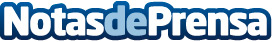 ALTERNATIC instala en Cuevas del Cañart conexión a internetEl municipio, a pesar de contar con dos antenas instaladas en el municipio, no disponía de conexión efectiva y fiable a internet, ya que ninguna de las dos está en funcionamientoDatos de contacto:Daniel Giner978 87 72 08Nota de prensa publicada en: https://www.notasdeprensa.es/alternatic-instala-en-cuevas-del-canart Categorias: Telecomunicaciones Aragón E-Commerce http://www.notasdeprensa.es